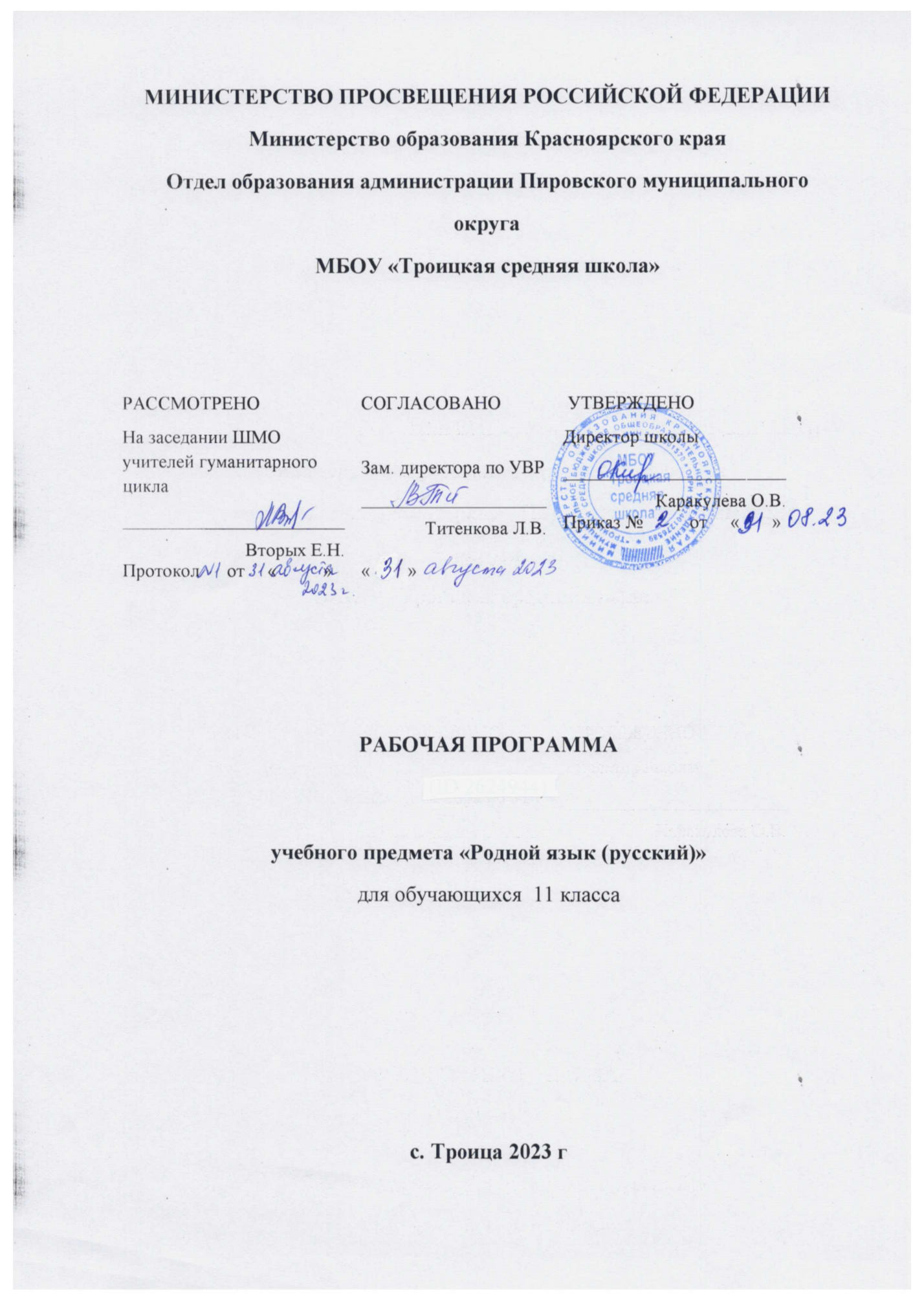  Пояснительная запискаПрограмма разработана на основе федерального государственного образовательного стандарта среднего общего образования, Концепции преподавания русского языка и литературы в Российской Федерации, Концепции духовно-нравственного развития и воспитания личности гражданина России, примерной программы по учебному предмету «Родной язык» для 10–11 класс (ФГОС СОО),  учебного плана МБОУ «Троицкая средняя школа» , планируемых результатов среднего общего образования.В систему предметов общеобразовательной школы предметная область «Родной (русский) язык» и «Родная (русская) литература» включена приказом Минобрнауки от 31.12.2015 года №1577. Изучение данной предметной области должно обеспечить:воспитание ценностного отношения к родному языку и родной литературе как хранителю культуры, включение в культурно-языковое поле своего народа;приобщение к литературному наследию своего народа;формирование причастности к свершениям и традициям своего народа, осознание исторической преемственности поколений, личной ответственности за сохранение культуры народа;обогащение активного и потенциального словарного запаса, развитие у обучающихся культуры владения родным языком во всей полноте его функциональных возможностей в соответствии с нормами устной и письменной речи, правилами речевого этикета;получение знаний о родном языке как системе и как развивающемся явлении, о его уровнях и единицах, о закономерностях его функционирования, освоение базовых понятий лингвистики, формирование аналитических умений в отношении языковых единиц и текстов разных функционально-смысловых типов и жанров.Общая характеристика курсаВедущая идея настоящего курса – изучение родного русского языка с позиции его духовной, культурно-исторической ценности.Программа направлена на решение следующих целей:совершенствование норм и условий для полноценного функционирования и развития русского языка как государственного языка Российской Федерации и как языка межнационального общения;обучение русскому языку школьников, как средству укрепления русского языка (как родного).Достижение поставленных целей изучения родного языка обеспечивается решением следующих задач:формирование представлений о единстве и многообразии языкового и культурного пространства России, о языке как основе национального самосознания.развитие диалогической и монологической устной и письменной речи на родном языке, коммуникативных умений, нравственных и эстетических чувств, способностей к творческой деятельности на родном языке.Планируемые результаты изученияучебного предмета «Родной (русский) язык»Предметные результаты изучения предметной области «Родной язык и родная литература» включают предметные результаты учебных предметов «Родной язык», «Родная литература» (базовый и углубленный уровень)- требования к предметным результатам освоения базового курса родного языка и родной литературы должны отражать:сформированность понятий о нормах родного языка и применение знаний о них в речевой практике;владение видами речевой деятельности на родном языке (аудирование, чтение, говорение и письмо), обеспечивающими эффективное взаимодействие с окружающими людьми в ситуациях формального и неформального межличностного и межкультурного общения;сформированность навыков свободного использования коммуникативно-эстетических возможностей родного языка;сформированность понятий и систематизации научных знаний о родном языке, осознание взаимосвязи его уровней и единиц; освоение базовых понятий лингвистики, основных единиц и грамматических категорий родного языка;сформированность навыков проведения различных видов анализа слова (фонетического, морфемного, словообразовательного, лексического, морфологического), синтаксического анализа словосочетания и предложения, а также многоаспектного анализа текста на родном языке;обогащение активного и потенциального словарного запаса, расширение объема используемых в речи грамматических средств для свободного выражения мыслей и чувств на родном языке адекватно ситуации и стилю общения;овладение основными стилистическими ресурсами лексики и фразеологии родного языка, основными нормами родного языка (орфоэпическими, лексическими, грамматическими, орфографическими, пунктуационными), нормами речевого; приобретение опыта их использования в речевой практике при создании устных и письменных высказываний; стремление к речевому совершенствованию;сформированность ответственности за языковую культуру, как общечеловеческую ценность; создание значимости чтения на родном языке и изучения родной литературы для своего дальнейшего развития; формирование потребности в систематическом чтении, как средстве познания мира и себя в этом мире; гармонизации отношений человека и общества, многоаспектного диалога;сформированность понимания родной литературы, как одной из основных национально-культурных ценностей народа, как особого способа познания жизни;обеспечение культурной самоидентификации, осознание коммуникативно-эстетических возможностей родного языка на основе изучения выдающихся произведений культуры своего народа, российской и мировой культуры;сформированность навыков понимания литературных художественных произведений, отражающих разные этнокультурные традиции.Содержание учебного предмета11 класс1. Вводное занятиеТеоретическая часть. Родной (русский) разговорный и литературный язык. Их взаимосвязь и различия. Разновидности родного (русского) разговорного языка: территориальный диалект, социально-профессиональный диалект, жаргон, арго, просторечие, «полудиалект», «общий» разговорный язык. Разновидности родного (русского) литературного языка: официально-деловой, научный и публицистический стили, язык художественной литературы («художественный стиль»).2. Лингвостилистический анализ текста как средство изучения родного (русского) языкаТеоретическая часть.Текст как явление языкового употребления, словесное произведение.Признаки текста: выраженность, ограниченность, связность, цельность, упорядоченность (структурность). Способы связи частей текста. Текст как единство неязыкового содержания и его языкового (словесного) выражения.Тема и содержание. Тема-предмет повествования, описания, рассуждения. Содержание - раскрытие темы, материал действительности и соответствующий словесный материал, отобранные и упорядоченные автором и отражающие его отношение к теме.Тема и идея.Идейно-смысловая и эстетическая стороны содержания.Предметно-логическая и эмоционально-экспрессивная стороны содержания и их словесное выражение». Различное соотношение этих сторон в произведениях.Упорядоченность (строение, структура) словесного материала в тексте. «Ось тождества и ось смежности» («парадигматическая и синтагматическая оси»). Необходимость учета при рассмотрении строения текста таких соотнесенных категорий, как «тема-материал действительности - языковой материал -композиция» и «идея-сюжет- словесный ряд -прием».Практическая работа. Анализ отрывков художественных произведений. Лингвистический анализ публицистических и художественных текстов (в том числе писателей Черноземья). Фиксация и анализ разговорной речи.3. Лингвостилистический анализ лирического текстаТеоретическая часть. Лирика, ее отличительные черты. Народная лирика: песня обрядовая и бытовая, частушка. Лирика литературная: ода, элегия, сатира, эпиграмма, эпитафия.Источники богатства и выразительности русской речи. Изобразительно-выразительные возможности морфологических форм и синтаксических конструкций. Стилистические функции порядка слов.Средства словесной инструментовки: аллитерация, ассонанс, звуковые повторы, звукопись.Системы стихосложения. Русский народный стих.Силлабическое стихосложение. Силлабо-тоническое стихосложение. Стопа, двухсложные и трехсложные стопы. Размер стиха. Вольный стих. Пауза. Перенос. Цезура. Анакруза. Клаузула. Рифма. Внутренняя рифма. Точная и неточная рифма Составная рифма. Мужская, женская, дактилическая, гипердактилическая рифма. Рифмы смежные, перекрестные, охватные. Моноритм. Белый стих. Строфа. Четверостишие, двустишие, трехстишие, терцина, октава, сонет, онегинская строфа. Астрофические стихи. Акцентный и свободный стих.Ритм и интонация в стихах. Ограничения, накладываемые на выбор слов и синтаксических конструкций требованиями стихосложения. Преодоление этих ограничений. Путь к стиху от мелодии, звучания, некоего бессловесного «гула» (В. В. Маяковский) и от слова, живых словосочетаний (А. Т. Твардовский).Практическая часть. Анализ отрывков стихотворных произведений с включением регионального компонента, работа со словарями и справочниками.4. Лингвостилистический анализ прозаического текстаТеоретическая часть. Текст как явление употребления языка. Признаки текста. Определение текста. Способы связи частей текста. Межтекстовые связи.Лексика. Многозначность слова. Омонимы. Синонимы и антонимы. Паронимы. Архаизмы, историзмы и неологизмы. Славянизмы. Общеупотребительные слова. Диалектные слова. Эмоционально окрашенные слова. «Поэтическая лексика». Прямое и переносное значения слов.Морфология. Стилистическое использование морфологических форм существительных, прилагательных, местоимений. Выразительные возможности глагола. Виды и времена. «Переносное употребление» времен. Наклонения. Причастия и деепричастия.Синтаксис. Типы предложений, их соотносительность. Соотносительность способов выражения главных и второстепенных членов предложения. Бессоюзная и союзная связь, сочинение и подчинение предложений.Виды средств художественной изобразительности. Эпитет, сравнение, аллегория, перифраза. Автология и металогия. Тропы: метафора, метонимия, ирония, гипербола, олицетворение, синекдоха, литота. Фигуры: анафора, антитеза, градация, оксюморон, острота, параллелизм, повторение, риторический вопрос, риторическое восклицание, риторическое обращение, умолчание, эллипсис, эпифора.Практическая часть. Лингвостилистический анализ публицистических и художественных текстов (в том числе писателей Черноземья).6. Итоговое занятие.Практическая часть. Лингвостилистический анализ художественных прозаических и стихотворных текстов. Презентация работ.                                                      Календарно-тематическое планирование.№ п/пНаименование разделов.Темы разделовВсего часовВ том числеВ том числе№ п/пНаименование разделов.Темы разделовВсего часовДата проведения по плануДата проведения по фактуВведение.Текст как явление употребления родного (русского) языка. Разговорный язык и литературный язык.1 1.09Лингвостилистический анализ текста как средство изучения родного (русского) языкаЛингвостилистический анализ текста как средство изучения родного (русского) языкаЛингвостилистический анализ текста как средство изучения родного (русского) языкаЛингвостилистический анализ текста как средство изучения родного (русского) языкаЛингвостилистический анализ текста как средство изучения родного (русского) языка2Признаки текста. Способы связи частей текста. Текст как единство неязыкового содержания и языкового (словесного) выражения родного (русского) языка28.0915.093Тема и содержание. Тема и идея. Идейно-смысловая и эстетическая стороны содержания текста2 22.0929.094Упорядоченность (строение, структура) словесного материала в тексте. «Ось тождества и ось смежности» («парадигматическая и синтагматическая оси»)26.1013.10 5Пути и приёмы лингвостилистического анализа текста3 20.1027.108.116Предметно – логические и эмоционально – экспрессивные стороны содержания текста и способы их словесного выражения. Принципы и функции русской пунктуации.Практикум. Анализ отрывков художественных и публицистических произведений.515.1122.1129.111.128.12  Лингвостилистический анализ лирического текстаЛингвостилистический анализ лирического текстаЛингвостилистический анализ лирического текстаЛингвостилистический анализ лирического текстаЛингвостилистический анализ лирического текста7Лирика, ее отличительные черты. Народная и литературная лирика.Практикум. Анализ отрывков стихотворных произведений с включением регионального компонента.215.1222.12 8Источники богатства и выразительности русской речи. Изобразительно-выразительные возможности морфологических форм и синтаксических конструкций.Практикум. Анализ отрывков стихотворных произведений с включением регионального компонента.312.0119.0126.01  9Словесно-звуковые средства художественной изобразительности родного (русского) языкаПрактикум. Анализ текстов, работа со словарями и справочниками.22.029.0210-11Русское стихосложение.216.021.03Лингвостилистический анализ прозаического текстаЛингвостилистический анализ прозаического текстаЛингвостилистический анализ прозаического текстаЛингвостилистический анализ прозаического текстаЛингвостилистический анализ прозаического текста12Система категорий, образующих структуру текста родного (русского) языка.1 15.0313Лексические, морфологические, синтаксические особенности художественного стиля.Практикум. Чтение и анализ отрывков художественных произведений422.035.0412.0419.0414-15Стилистические фигуры, основанные на возможностях синтаксиса родного (русского) языка.Практикум. Чтение и анализ отрывков художественных и публицистических произведений с включением регионального компонента326.043.0510.05 16-17Итоговое занятиеЛингвостилистический анализ художественных прозаических и стихотворных текстов. Презентация работ2 17.0524.05Итого:34